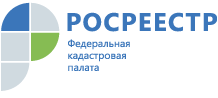 ПРЕСС-РЕЛИЗКадастровая палата рекомендует уточнять границы своих земельных участковНа 1 апреля 2019 года в Реестр недвижимости внесены сведения более чем о 450 тыс. земельных участков с уточненными границами, расположенных на территории Владимирской области. Российское законодательство не обязывает правообладателя земельного участка проводить процедуру межевания и не содержит норм, запрещающих распоряжаться земельным участком, границы которого не установлены. Однако из-за отсутствия установленных границ земельного участка может возникнуть множество споров между соседями, которые порой разрешаются в судебном порядке.Исполнителем работ по межеванию может быть только кадастровый инженер. Сделать выбор в пользу того или иного кадастрового инженера можно с помощью сервиса «Реестр кадастровых инженеров» на портале Росреестра. Данный сервис содержит сведения обо всех кадастровых инженерах, а также статистическую информацию, касающуюся их профессиональной деятельности. Таким образом, можно объективно оценить качество работ, выполняемых кадастровым инженером, и сделать правильный выбор. Номера аттестатов кадастровых инженеров, осуществляющих свою деятельность на территории Владимирской области, начинаются с 33.Кадастровый инженер подготовит межевой план, согласует границы с соседями. Результатом межевания будет являться внесение в Реестр недвижимости сведений о границах участка.Заявление о государственном кадастровом учёте можно подать вместе с межевым планом в любом многофункциональном центре (МФЦ) или через сайт Росреестра.График работы и адреса офисов МФЦ можно уточнить по единому справочному телефону Росреестра: 8-800-100-34-34 (звонок бесплатный).